REGULAMIN KONKURSU NA 
KONCEPCJĘ ZAGOSPODAROWANIA PRZESTRZENI
____________________________________________________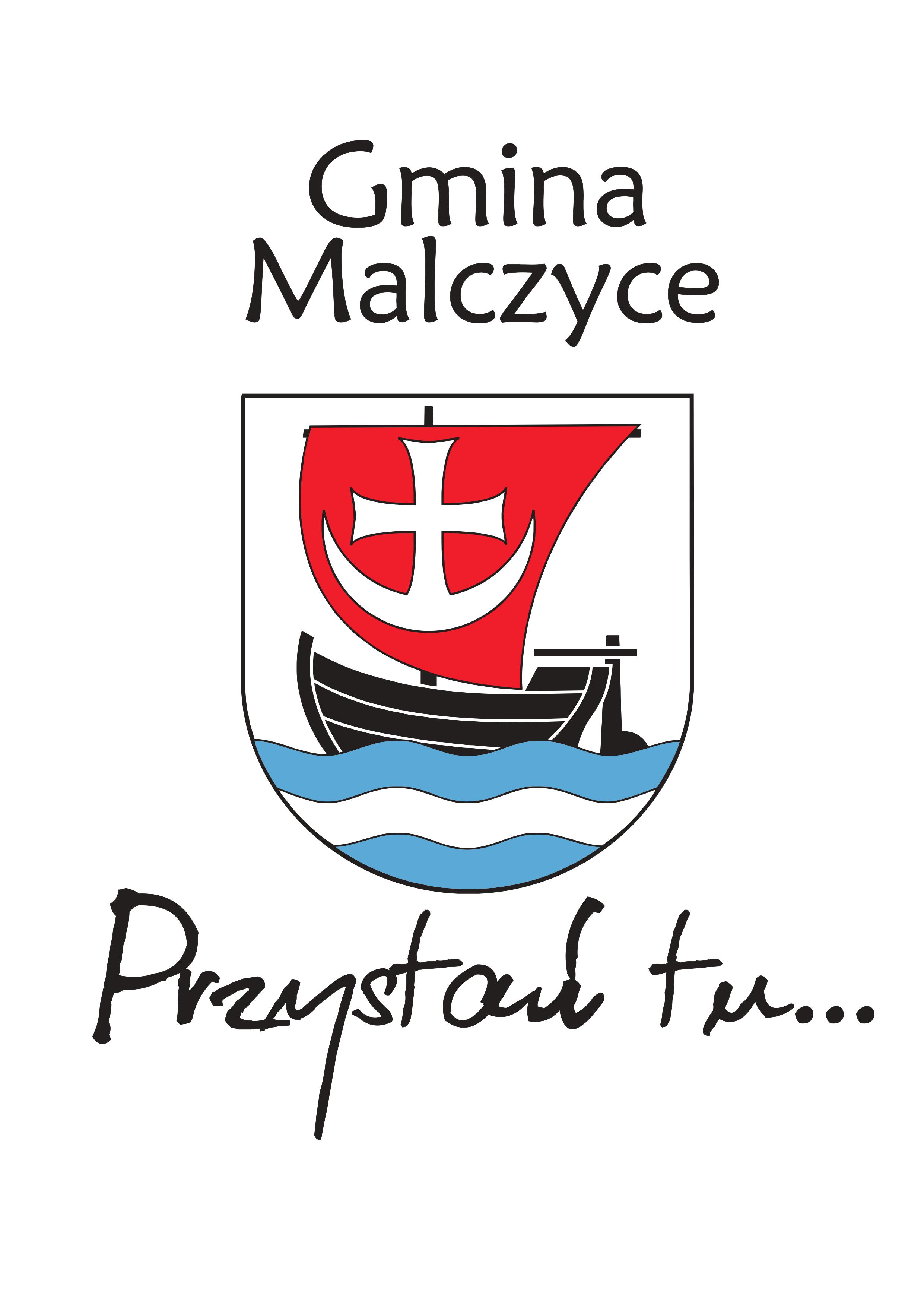 Organizator konkursu:Urząd Gminy Malczyce.Cele konkursu:uzyskanie najlepszego rozwiązania dotyczącego zagospodarowania terenu
 przestrzeni publicznej.Zadanie konkursowe:Uczestnicy konkursu mają za zadanie opracować pomysł na zagospodarowanie terenu. Technika wykonania: opis techniczny zawierający podstawowe informacje na temat przyjętych rozwiązań funkcjonalnych i przestrzennych; rysunek, załączona mapa lub plan.Miejsce i termin składanie prac:Prace należy składać do 10 maja 2019 r. (piątek) do godz. 12:00 w Urzędzie Gminy Malczyce,
w wersji elektronicznej lub papierowej.
 Praca powinna zawierać następujące informacje:
- imię i nazwisko twórcy,
- miejsce zamieszkania,
- telefon kontaktowy,- w przypadku niepełnoletnich pisemna zgoda rodziców na udział w konkursie.Rozstrzygnięcie konkursu:Ogłoszenie wyników nastąpi 24 maja 2019 r. na stronie internetowej Gminy Malczyce www.malczyce.wroc.pl oraz profilu facebook Gmina Malczyce official siteZwycięzcy zostaną poinformowani o terminie wręczenia nagród do 24 maja 2019 r. 
Ocena prac:Organizator konkursu powoła jury konkursowe, które oceni prace.  Praca, która otrzyma najwięcej głosów zostanie nagrodzona,Przewiduje się przyznanie jednej nagrody za najlepszą pracę,Organizator zastrzega sobie prawo dysponowania wszystkimi pracami zgłoszonymi na konkurs.Kryteria oceny prac:Oceniając prace jury konkursowe będzie brało pod uwagę:
- zgodność z regulaminem konkursu,
- pomysłowość i inwencję twórczą uczestników konkursu,
-zastosowanie praktycznych rozwiązań,
- możliwości realizacyjne.
Udział w konkursie jest równoznaczny z wyrażeniem zgody na wystawienie prac pod ocenę.
 Do pracy należy dołączyć oświadczenie o wyrażeniu zgody na przetwarzanie danych osobowych autora pracy w celach konkursowych oraz zgodę na publikację wizerunku.Klauzula informacyjna dotycząca przetwarzania danych osobowych w związku z konkursem ofert na realizację zadania publicznego w zakresie zagospodarowania przestrzeniZgodnie z art. 13 ust. 1 i ust. 2 Rozporządzenia Parlamentu Europejskiego i Rady (UE) 2016/679 z dnia 27 kwietnia 2016 r. w sprawie ochrony osób fizycznych w związku z przetwarzaniem danych osobowych i w sprawie swobodnego przepływu takich danych oraz uchylenia dyrektywy 95/46/WE (zwanym dalej Rozporządzenie RODO) informuję, iż:Administratorem danych osobowych w odniesieniu do osób fizycznych wskazanych przez oferenta w dokumentacji konkursowej jest Urząd Gminy Malczyce reprezentowany przez Wójta Gminy Malczyce, ul. Traugutta 15, 55-320 Malczyce, kontakt :tel. 71 317 90 66, sekretariat@malczyce.wroc.pl. Inspektorem Ochrony Danych w Urzędzie Gminy Malczyce jest Pan Tomasz Barański, z którym można się kontaktować za pomocą e-mail: iod4@synergiaconsulting.pl.Dane osobowe będą przetwarzane na podstawie art. 6 ust. 1 lit. c RODO w celu przeprowadzenia otwartego konkursu ofert na realizację zadania publicznego ………………………………………………. w zakresie zagospodarowania przestrzeni w gminie Malczyce. Przetwarzanie danych osobowych jest niezbędne do wypełnienia obowiązku prawnego ciążącego na administratorze w rozumieniu przepisów prawa, a w szczególności: ustawy z dnia 24 kwietnia 2003 r. o  działalności pożytku publicznego i wolontariacie oraz ustawy z dnia 27 marca 2003 r. o planowaniu i zagospodarowaniu przestrzennym.  Dane osobowe osób fizycznych wskazanych przez oferenta w dokumentacji konkursowej nie będą udostępniane podmiotom zewnętrznym, z wyjątkiem przypadków przewidzianych przepisami prawa.Dane osobowe osób fizycznych wskazanych przez oferenta w dokumentacji konkursowej będą przechowywane w formie papierowej lub elektronicznej przez okres niezbędny do przeprowadzenia otwartego konkursu ofert, a następnie archiwizowane zgodnie z obowiązującymi przepisami prawa.Pozyskanie danych osobowych od osób fizycznych jest wymogiem postępowania konkursowego i odbywa się na podstawie udzielenia zgody w myśl art. 6 ust. 1 lit. a RODO. Dane osobowe osób fizycznych wskazanych przez oferenta w dokumentacji konkursowej nie będą przekazane do państwa trzeciego lub organizacji międzynarodowej.Osobom wskazanym przez oferenta w dokumentacji konkursowej przysługują prawa: dostępu do treści danych,żądania ich sprostowania, usunięcia danych, ograniczenia przetwarzania danych, wniesienia sprzeciwu wobec przetwarzania, cofnięcia zgody na przetwarzanie danych w dowolnym momencie,wniesienia skargi do Prezesa Urzędu Ochrony Danych Osobowych.Dane osobowe osób fizycznych wskazanych przez oferenta w dokumentacji konkursowej nie będą wykorzystywane do podejmowania zautomatyzowanych decyzji i profilowania. 